Use this form to request minor changes in existing programs (majors, minors, certificates, or specializations). The university Vice President for Academic Affairs approves minor program modifications and they are included in the Annual Minor Program Modification Summary form.University ApprovalTo the Board of Regents and the Executive Director: I certify that I have read this proposal, that I believe it to be accurate, and that it has been evaluated and approved as provided by university policy.This modification addresses a change in (place an “X” in the appropriate box):Effective date of change: Program Degree Level (place an “X” in the appropriate box):Category (place an “X” in the appropriate box):Primary Aspects of the Modification (add lines or adjust cell size as needed):Explanation of the Change:The new course HIM 101 Health Info Management Profession course is being added to this minor.  Credit hours for HIM 150 and HIM 252 were changed.  CIS 208 was added to the minor to bring the minor back to 18 credits.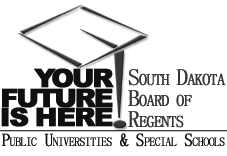 SOUTH DAKOTA BOARD OF REGENTSACADEMIC AFFAIRS FORMSMinor Program ModificationUNIVERSITY:CURRENT PROGRAM TITLE:Health Information Management Minor CIP CODE:51.0706UNIVERSITY DEPARTMENT:UNIVERSITY DIVISION:College of Business & Info Systems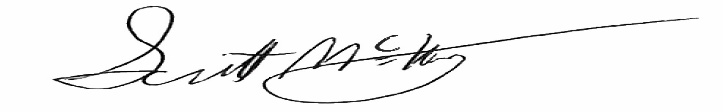 Vice President of Academic Affairs or President of the UniversityDateCourse deletions that do not change the nature of the program, or distribution of courses in the program, or change of total credit hours requiredCourse additions that do not change the nature of the program, or distribution of courses in the program, or change of total credit hours requiredRevised courses in the program.AssociateBachelor’sMaster’sDoctoralCertificateSpecializationMinorMajorExisting CurriculumExisting CurriculumExisting CurriculumExisting CurriculumProposed Curriculum (highlight changes)Proposed Curriculum (highlight changes)Proposed Curriculum (highlight changes)Proposed Curriculum (highlight changes)Proposed Curriculum (highlight changes)Proposed Curriculum (highlight changes)Pref.Num.TitleCr.Hrs.Pref.Pref.Num.TitleCr. Hrs.CISCIS208Computer App: Database1HIMHIM101Hlth Info Mgmt Profession1HIM130Basic Medical Terminology2HIMHIM130Basic Medical Terminology2HIM150Into to HIM4HIMHIM150Into to HIM3HIM 170Legal Aspects HIM3HIMHIM170Legal Aspects HIM3HIM 225Into to Hlth Info Systems3HIMHIM225Into to Hlth Info Systems3HIM252Basic Foundations Health Data Systems3HIMHIM252Basic Foundations Health Data Systems2HIM265HIM Quality Management3HIMHIM265HIM Quality Management3Total number of hours required for major, minor, or specializationTotal number of hours required for major, minor, or specializationTotal number of hours required for major, minor, or specializationTotal number of hours required for major, minor, or specializationTotal number of hours required for major, minor, or specializationTotal number of hours required for major, minor, or specializationTotal number of hours required for degreeTotal number of hours required for degreeTotal number of hours required for degree18Total number of hours required for degreeTotal number of hours required for degreeTotal number of hours required for degree18